Cuadro 3. Matriz de distancias morfometricas de Photinus ssp. Grupo ater, procedentes de diferentes localidades. Largo total (LT), ancho total (AT), largo del pronoto (LP), ancho del pronoto, largo de los élitros (LE), ancho de los élitros (AE), distancia interocular (DI), distancia interantenal (DIA), largo del ojo (LO), ancho del ojo (AO), proporción largo/ancho del élitro (LE/AE), largo del élitro/largo del pronoto (LE/LP), largo de los antenómeros segundo tercero y cuarto (A-1, A-2, A-3)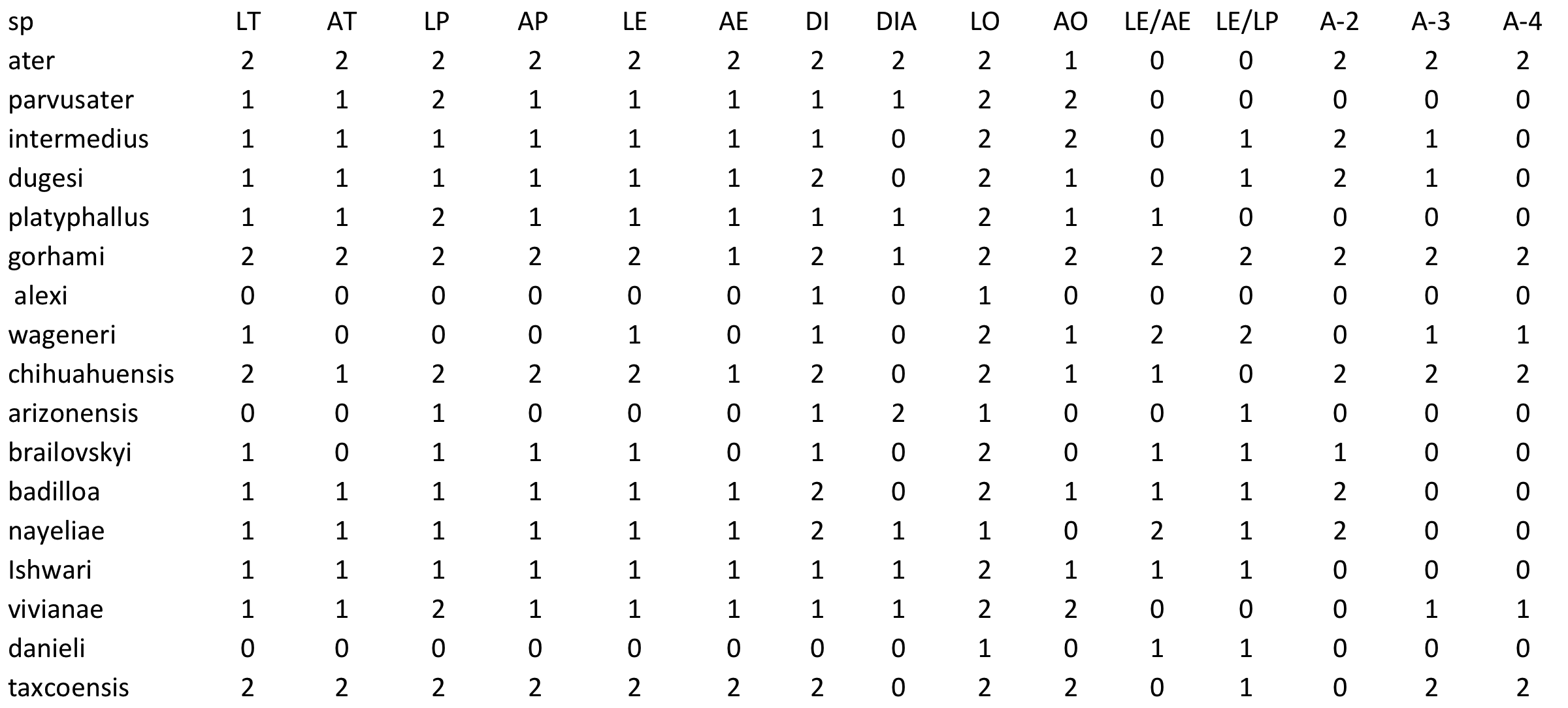 